Genius Hour 6 P’s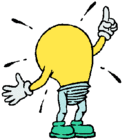 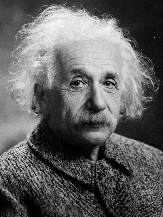 Passion – What do you want to learn about?  What do you think is interesting?  What can you get excited about?Pitch – How will you share your idea with the class?  How will you get us on board?Project – Who will be your outside expert?  What materials will you need to complete the project?  What will you need to do each day to reach your goals?Product/Prototype – What did you create?  What can you show us to demonstrate your learning?Presentation – How do you plan to share your learning?  Can you share your idea or project with others?  What tools will you use to make your presentation engaging for the audience?